INTRODUCCIÓAquest projecte, inclòs en el PAT del centre , forma part de l’Acolliment de l’alumnat ja que fa referència als criteris d’integració i socialització. Considerem una part de l’acolliment la tutoria entre iguals, en aquest cas , l’ acompanyament d’un noi o una noia de recent incorporació al centre per un o una altra més gran. Optem per fer aquest projecte per dues raons:Hem observat que cada curs hi ha una part de l’alumnat de primer amb dificultats d’adaptació a l’Institut i/o de relació amb els companys associades, en algun cas, a comportaments disruptius.Tenint en compte les pors explicitades per l’alumnat de primer de diferents promocions respecte la seva incorporació a l’institut (por a nois més grans, a conviure amb normes diferents en espais més diversificats), des de l’espai de la tutoria de grup realitzem actuacions per a fomentar la coneixença i cohesió dels membres de cada grup així com el seu sentiment de pertinença al centre. Tanmateix creiem que hi ha una part de l’alumnat que per llurs necessitats requereix un acompanyament més individualitzat.Hem constatat que les tutories entre iguals han tingut resultats positius quan d’una manera més informal i puntual des de la Comissió de Convivència hem assignat a alumnat que ha infringit alguna norma de convivència bàsica un company o companya tutors amb l’objectiu d’ajudar-lo a gestionar els seus problemes i modificar els seu comportament.Al mateix temps els i les alumnes que han fet aquest acompanyament han viscut l’experiència molt positivament. Tenim la convicció que si potenciem les competències Social i Ciutadana i la d’Autonomia personal de l’alumnat i gestionem convenientment els conflictes personals i els de dinàmica grupal millorarà el clima del centre i repercutirà en l’augment del rendiment escolar.OBJECTIUS Objectius generalsAfavorir la incorporació de l’alumnat que acaba d’arribar a l’institutFomentar la participació ciutadana i els valors integradorsAugmentar el grau de satisfacció de la vida a l’institutObjectius específicsMotivar l’alumnat per a que s’impliqui en el procés d’acollida dels companysCrear espais d’intercanvi i d’auto coneixement entre l’alumnat de diferents nivells Augmentar l’autoestima i les habilitats socials de l’alumnat tutor i tutoritzatMillorar el rendiment escolarPERFIL DE L’ALUMNAT IMPLICAT EN EL PROJECTEPerfil de l’alumnat tutoritzat Nivell : 1r curs en el centreCompetències a observar: Iniciativa i autonomia personal i Social i ciutadana. En concret es triarà l’alumnat en funció del seu nivell d’habilitats socials, autoestima, assertivitat, confiança i iniciativa i autonomia personal.Extreurem la informació del traspàs de Primària –Secundària( utilitzarem les rúbriques de Primària que fa dos cursos varem elaborar conjuntament), de les entrevistes d’inici de curs amb la família i de l’observació inicial de l’equip docent.Perfil de l’alumnat tutorNivell : 4t cursCompetències a observar: Iniciativa i autonomia personal i Social i ciutadana.En concret es triarà l’alumnat en funció del seu nivell d’habilitats socials, assertivitat i autonomia personal i especialment les capacitats de saber escoltar, empatia, compromís i responsabilitat. D’entrada podrem comptar amb l’alumnat que ha cursat les optatives de gestió emocional, Gestió de conflictes, integrants del Servei de Mediació , a més d’aquell altre que considerem idoni. Professorat que acompanyarà el projecteProfessionals del departament d’Orientació Educativa (dos com a mínim)FUNCIONS DE L’ALUMNAT TUTORObservació del grau d’integració del tutoritzat a l’hora del pati Saludar i preguntar com li va. 5’ diaris a l’hora del pati.Estar disponible en els dubtes i adaptació al dia dia de l’institutEn funció de la problemàtica, assessorar de com actuar i acompanyar-lo a parlar amb les persones adients. Omplir la fitxa de seguiment mensual i lliurar-la a l’orientador o orientadora de referència Seguiment : 1r T quinzenal: lliurar-nos fitxa de seguiment, comentar incidències i altres propostes d’acció i planificació. Reflexió -Autoavaluació de les funcions realitzades2n T mensual: lliurar-nos fitxa de seguiment, comentar incidències i altres propostes d’acció i planificació. Reflexió -Autoavaluació de les funcions realitzades3r T mensual: l lliurar-nos fitxa de seguiment, comentar incidències i altres propostes d’acció i planificació. Reflexió -Autoavaluació de les funcions realitzades.PROCEDIMENT D’IMPLEMENTACIÓ  EN EL PLA D’ACCIÓ TUTORIAL DEL PROJECTE Avaluació de les competències en funció de tres nivells: baix, mig, altProposta de l’ alumnat tutor i del tutoritzat en les reunions de coordinació de tutories de nivell. Orientadors i tutors Reunió dels dos orientadors amb l’alumnat candidat a ser tutor per a fer-li la proposta i explicar les funcions que tindria. Acceptació de les tutories i concreció de les parelles. Lliurament d’ acreditacions i fitxes de seguiment als nois i noies tutoresPlanificació i calendari de les sessions de seguiment amb l’orientador o l’orientadora corresponentAvaluació final i tancament de la tasca: autoavaluació de l’alumnat tutor, valoració conjunta (orientadors i alumnat tutor) dels acompanyaments , valoració de l’alumnat tutoritzat. Compensacions al grup de l’alumnat tutor:  Acadèmica: es tindrà present en les juntes d’avaluació com a actitud proactiva i d’implicació per a la cohesió social al centre. Sortida extraescolar a final de curs conjunta amb el grup del servei de mediació del centre.Avaluació del Projecte pel professorat del centre. CONCRECCIÓ DEL PROCEDIMENT D’IMPLEMENTACIÓINDICADORS PER A LA VALORACIÓ DEL PROJECTECARNET DE TUTOR 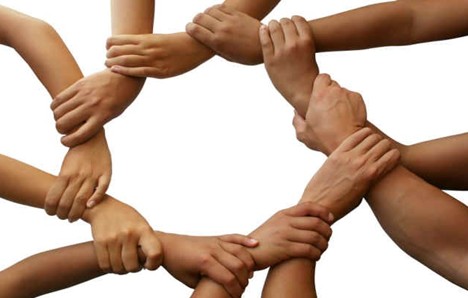 DATAACTUACIÓIMPULSORSÀMBITMaig, 2014Comunicació de la proposta a l’equip docentEquip directiuClaustreMaig, 2014Concreció de la propostaOrientadorsEquips docents de nivellJuny, 2014Selecció d’alumnes tutors,orientadorsDeterminats en Equip docentJuny, 2014Determinació d’alumnes candidats a ser tutoritzats orientadorsSessions de traspàs Prim-SecSetembre, 2014Comunicació als tutors de 1r i de 4t dels alumnes participants en el projecteOrientadorsJornades de planificació del cursSetembre, 20142 Sessions d’hora i mitja per impartir formació prèvia als alumnes tutorsOrientadorsJornades prèvies a l’inici del cursSetembre, 2014Presentació individualitzada dels alumnes tutors i tutoratsOrientadorsPla d’acollidaSetembre, 2014Comunicació als Equips docents de la marxa del projecteOrientadorsEquips docentsPrimer trimestre 2014-15Dues sessions mensuals de 20 minuts cadascuna, a l’hora de tutoria, per propiciar la trobada entre alumnes tutors i tutorats i fer el seguiment.OrientadorsTutoriaPrimer trimestre 2014-15Una vegada al mes. Avaluació de l’activitatOrientadorsReunió de tutorsPrimer trimestre 2014-15Trimestral. Abans de les sessions d’avaluacióValoració del projecteorientadorsEquips docentsDATAACTUACIÓIMPULSORSÀMBITSegon trimestre 2014-15Una sessió mensual de 20 minuts cadascuna, a l’hora de tutoria, per propiciar la trobada entre alumnes tutors i tutorats i fer el seguiment.OrientadorsTutoriaSegon trimestre 2014-15Una vegada al mes. Avaluació de l’activitatOrientadorsReunió de tutorsSegon trimestre 2014-15Trimestral. Abans de les sessions d’avaluacióValoració del projecteorientadorsEquips docentsTercer trimestre 2014-15Una sessió mensual de 20 minuts cadascuna, a l’hora de tutoria, per propiciar la trobada entre alumnes tutors i tutorats i fer el seguiment.OrientadorsTutoriaTercer trimestre 2014-15Una vegada al mes. Avaluació de l’activitatOrientadorsReunió de tutorsTercer trimestre 2014-15Trimestral. Abans de les sessions d’avaluacióValoració del projecteorientadorsEquips docentsINDICADORSINSTRUMENTGrau de satisfacció dels alumnes de 1r respecte la dinàmica del instittutEnquestaValoració del projecte per part de l’equip docent de 1r ESOValoració qualitativaValoració del progrés en el rendiment acadèmic dels alumnes tutoritzatsEn funció dels resultats trimestralsGrau de satisfacció personal per part dels alumnes tutoritzats vers l’acompanyament rebutRedacció personal argumentada i amb una valoració numèricaGrau de satisfacció personal per part dels alumnes tutors vers la feina feta.Redacció personal argumentada i amb una valoració numèricaValoració del projecte per part de l’equip docent de 4t ESOValoració qualitativa